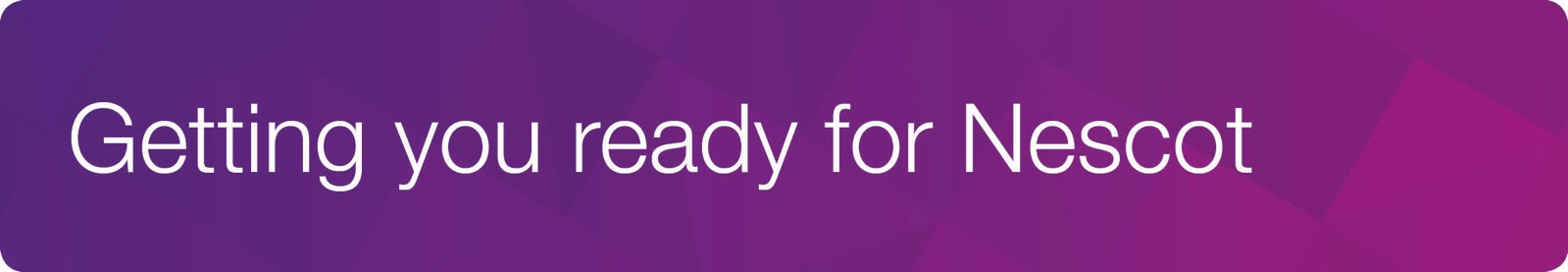 Music technology In the NESCOT Music Technology Department we value students with a curiosity and interest in music above all else.  Over the course of a week, think of a song that you like each day that fits the description for that day.  Note the artist and song title below each day.  As an extension activity you could put your songs into a template on canva and send to us @nescotcreative. Activity: Seven Days of TunesDay 1 - A new song that you like at the momentArtist:Song:Day 2 - An older song that’s a timeless classicArtist:Song:Day 3 - A song that reminds you of something positiveArtist:Song:Day 4 - A song by an artist who’s voice you loveArtist:Song:Day 5 - An instrumental songArtist:Song:Day 6 - A song that helped shape youArtist:Song:Day 7 - A song you never get tired of hearingArtist:Song: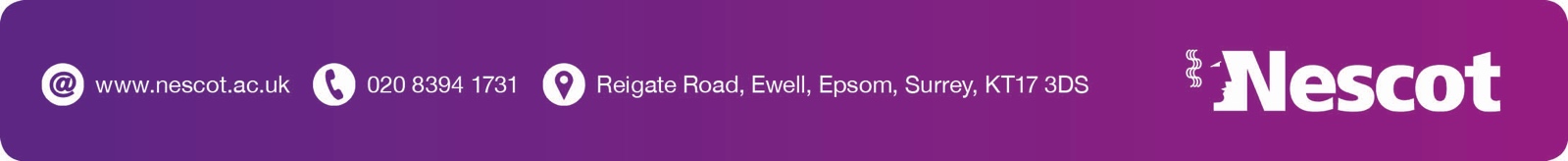 